Муниципальное  бюджетное общеобразовательное учреждение средняя общеобразовательная школа № 32 городского округа Тольятти Урок химии в 9 классе по теме: «Положение металлов в периодической системе. Строение их атомов. Физические свойства ».Учитель:  Плешкова Валентина КонстантиновнаПредмет: ХимияТема урока:  «Положение металлов в периодической системе. Строение их атомов. Физические свойства»Дата проведения:  18 сентября 2012г.Класс: 9  классТип урока: комбинированный урок с элементами проблемного обучения Продолжительность урока:   45 минут. Цели урока: 
1. Образовательные: Рассмотреть положение металлов в периодической системе химических элементов Д. И. Менделеева, особенности строения их атомов;
Исследовать общие физические свойства металлов;
Познакомиться с отличительными свойствами металлов. 2. Развивающие: Активизировать познавательную деятельность учащихся путем создания проблемной ситуации;
Повторить и обобщить сведения о металлической химической связи и металлической кристаллической решетке;
Развивать самостоятельность, уверенность в своих силах, настойчивость, умение преодолевать трудности в учении. 3. Воспитательные: Воспитывать умение работать в коллективе; 
 Воспитывать у учащихся интерес к познавательной деятельности;Совершенствовать навыки работы с компьютером.Оборудование и реактивы: 
1. Модели кристаллических решеток металлов, таблица «Металлическая связь», периодическая система химических элементов Д. И. Менделеева;2. На столах учащихся: набор металлов (медь, железо, алюминий, цинк);3.  Проектор, компьютер, ноутбуки;4. Презентация учителя «  Металлы.  Особенности строения атомов.  Физические свойства металлов».Ход урока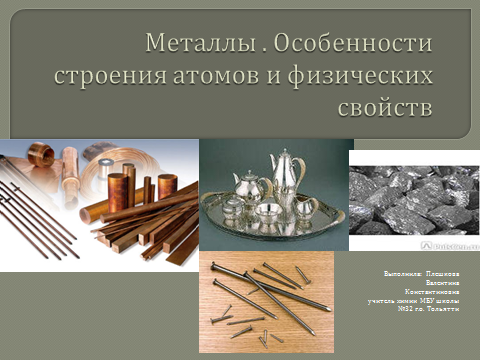 1.Актуализация знаний.(фронтальная беседа, обсуждение)Тема нашего урока:  «Металлы и особенности их строения».  -Назовите 7 чудес света? -Какую роль играли металлы в их создании? (После ответов учащихся на слайдах показываются 7 чудес света) 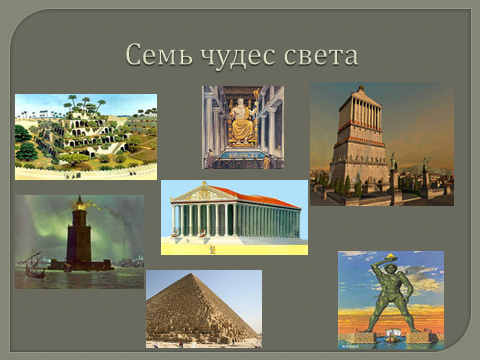 -какова роль металлов в истории человечества? (обсуждение)2. Изучение нового материала      Используя, коллекции образцов металлов на столах, попробуйте назвать общие физические свойства металлов (учащиеся работают в парах ) и запишите в тетрадь.Предполагаемые ответы: теплопроводность, твердость, ковкость (пластичность),блеск, электропроводность.Постановка проблемы: В чем причина общности физических свойств металлов? Для того, чтоб ответить на вопрос, напишем строение атомов натрия, алюминия и кальция. (3ученика выходят к доске, пишут строение атомов металлов). Из строения атомов металлов видно, что на внешнем уровне у них мало электронов, они их легко отдают. Отдавая электроны, металлы превращаются в положительные ионы, проявляют восстановительные свойства.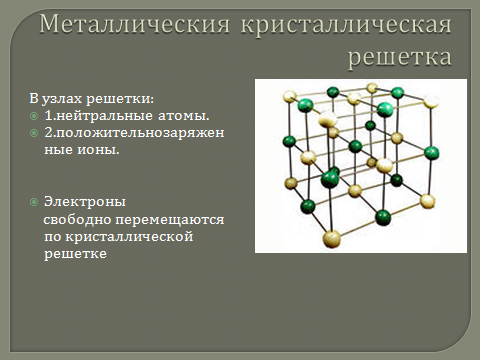 Me---ne-MeДавайте вспомним металлическую связь и металлическую кристаллическую решетку. Металлическая связь-это связь в металлах и сплавах, между атомами и ионами металлов, расположенными в узлах кристаллической решетки, осуществляемая обобществленными электронами.        Сколько всего металлов в периодической системе? Где расположены металлы?  Посмотрим на слайде место металлов в Периодической системе Д. И. Менделеева, подсчитаем их количество  (http://files.school-collection.edu.ru/dlrstore/0ab8f178-4185-11db-b0de-0800200c9a66/x9_008.swf) (в левом нижнем углу, во всех побочных подгруппах, в четных рядах больших периодов, в двух нижних рядах (лантаноиды и актиноиды) ( Ответ учеников - 88 металлов)- Мы выяснили общие свойства металлов. Неужели у металлов нет отличительных свойств?  (Учащиеся рассуждают в группах и приходят к выводу, что металлы отличаются друг от друга по тем же признакам, по которым сходны друг с другом).  Металлы бывают мягкие и твердые. Щелочные металлы – натрий и калий легко режутся ножом, (демонстрационный опыт), а из вольфрама и хрома изготавливают бурильные и режущие инструменты. Самые электропроводные металлы – серебро, медь, золото, алюминий, а самые теплопроводные – серебро, медь, алюминий, железо.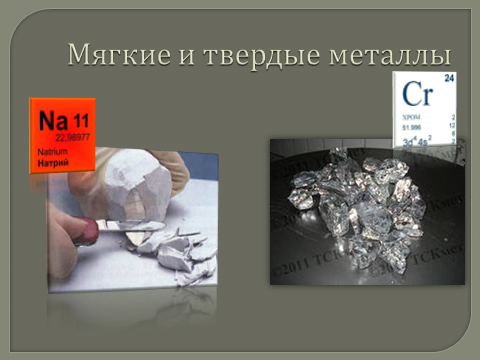 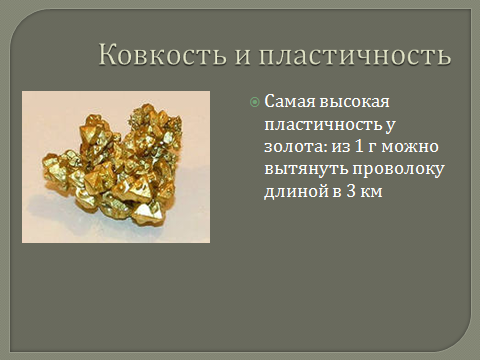  Самый пластичный металл – золото: из . золота можно вытянуть до  проволоки, а из образца размером со спичечную головку – прокатать лист площадью 50 м2    При пластической деформации металлов происходит изменение его внешней формы под воздействием механических факторов, не приводящих ни к разрушению на части, ни к изменению его объема.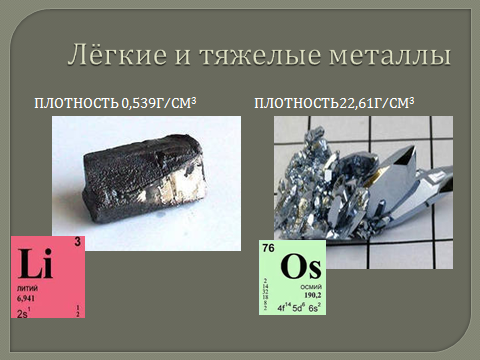  По плотности металлы делятся на легкие (с плотностью до 5 г/см3) и тяжелые (с плотностью больше 5 г/ см3). () Самым легким является литий, его плотность 0,54 г/ см3, а самым тяжелым – осмий, плотность которого 22,6 г/ см3. (Слайд 3)Самые блестящие металлы – ртуть, серебро, палладий. В порошке все металлы, кроме алюминия и магния, теряют блеск и имеют черный или темно-серый цвет.  По температурам плавления металлы делятся на легкоплавкие (с температурой плавления до 10000 С) и тугоплавкие (с температурой плавления выше 10000С). Самые легкоплавкие металлы – ртуть (-390С), цезий (290С), галлий (29,80С), а самый тугоплавкий – вольфрам (34200С). ()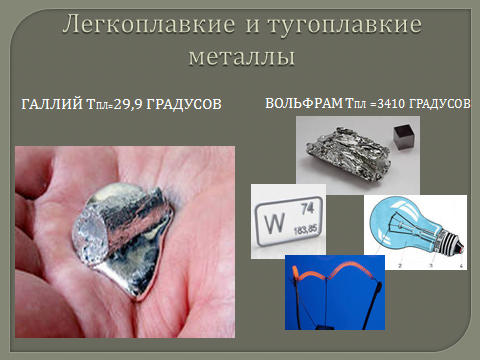 3. Закрепление изученного материала: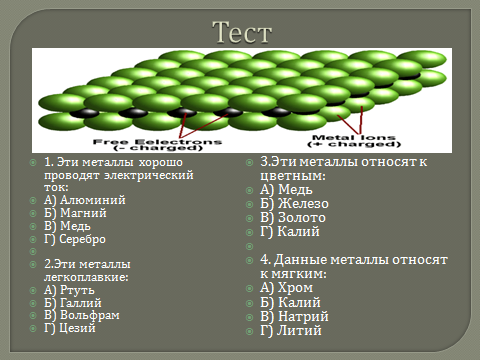  А теперь я предлагаю вам выполнить тест в тетрадях  «Третий лишний». Вы должны выписать только тот металл, который не соответствует заданным свойства. Сегодня  вы узнали многое о металлах, я предлагаю вам поработать на ноутбуках группами по 4 человека. Ваша задача, основываясь на знаниях о физических свойствах металлов,  используя ресурсы интернета , найти информацию о применении  металлов в той или иной области.  Результаты занесите в таблицу (столбцы «Область применения»  и «На каких свойствах основано это применение» девятиклассники заполняют самостоятельно, обсуждая это в группах).От каждой группы 1 представитель сообщает о найденной информации (Обсуждение)А теперь мы для закрепления выполним тестовые задания (приложение №2)4. Домашнее задание§5-6. Написать синквейн об одном из металлов (на выбор)
(Дети знакомы с алгоритмом написания синквейна) Приложение №1Приложение №2Тест  по теме:      ОБЩИЕ СВОЙСТВА МЕТАЛЛОВ Вариант 1Металлическая связь это связь, которую осуществляют:а) атомы и ионы в кристаллической  решетке
б) ионы за счет электростатического притяжения
в) атом-ионы совокупностью общественных валентных электронов
г) атомы обобществленными электронами2.	К металлам не относятся  элементов:а) Cu, Zn, Cdб) Ca, In, Tiв) B, As, Teг)W, Bi, Os3.	Металлические свойства элементов от лития к фтору:
а) усиливаются 
б) ослабевают  
в) сначала ослабевают, затем усиливаются 
г) не изменяются 4.	Причина изменения металлических свойств в группах А сверху вниз это увеличение:а) размера ядра атомаб) радиус атомав) число электронов на внешнем слое г) энергии ионизации5.	Какой из металлов самый твердый и самый мягкий? а) хром и цезийб) железо и алюминий в) цинк и кальцийг) медь и свинец Тест  по теме:            ОБЩИЕ СВОЙСТВА МЕТАЛЛОВ Вариант 21.	Определите группу, в которой правильно указаны структурные элементы металлической кристаллической решетки.а) ионыб) молекулы в) атомыг) атом-ионы, «электронный газ»2.	К металлам не относится последовательность:а) Cu, Sn, Agб) Ag, Au, Cdв) Be, Se, Pг) Bi, Ti, Ca3.	Металлические свойства от лития к цезию:а) усиливаютсяб) ослабеваютв) сначала усиливаются, затем ослабляютг) не изменяются4.	Какой из перечисленных элементов самый тугоплавкий и самый легко плавкий?а) серебро и свинецб) висмут и медьв) золото и кальцийг) вольфрам и цезий5.	Отметьте самый пластичный металл.а) свинецб) цинкв) сереброг) оловоНазвание металлаОбласти применения    На каких свойствах основано это применениеАлюминийКонструкционный материал, изготовление посуды, как пищевая добавка, производство стройматериалов, проволокаЭлектропроводный, пластичный, легкий, устойчив к коррозии, неядовитыйВольфрамЛампочкиТвердый, тугоплавкийСереброЮвелирные изделия, провода, посуда, электроника, для обеззараживания водыХороший проводник тока, пластичный, химически не активенКальцийДля обезвоживания органических жидкостей, восстановления соединений металлов, легирующий компонент сплавовАктивный ,входит в состав многих природных минераловЖелезоВ машиностроении как конструкционный материал ,электротехника входит в состав сплавовПластичен , обладает магнитными свойствами умеренно тугоплавкий, твёрдый ,придаёт сплавам возможность термообработкиНазвание металлаОбласти применения    На каких свойствах основано это применениеАлюминийВольфрамСереброКальцийЖелезо